Föräldramöte F12
13 mars 2024, Klubbstugan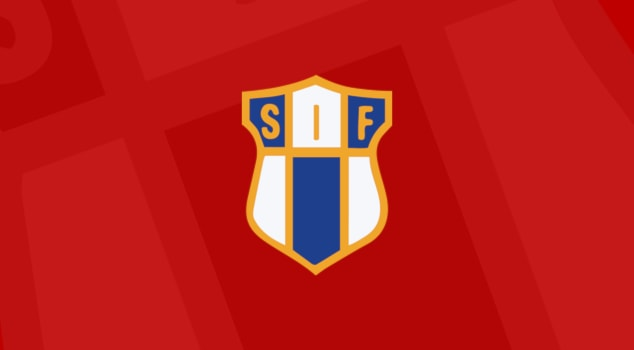 
Kontaktpersoner 2024:
Cissi, Christian och Steve fortsätter som tränare, Peter G är med när han kan
Sara hjälper till med det administrativa.
Kontakt: 
Tfn Cissi 073 539 00 04
Tfn Sara 073 840 18 82Träningsupplägg I år är dom äldre, det sätts större krav, viktigt med närvaro på träningar, hålla fokus, vi kommer varva in mer teori. Börjar utomhussäsongen med ett rent teoripass. Schyst spel och attityd. Här är vi ett lag, och konflikter lämnas utanför plan. Respekt till träningen/laget/tränarna/varandra.Vi samarbetar med andra lag i föreningen för att skapa bra träningar med tillräckligt många spelare för att kunna träna på 7 manna spel. När utomhussäsongen kör i gång i april kommer vi i år träna med tjejer födda 2013 (F11). 
(F13 går i år upp till 9 manna) OBS! Nya namn på lagen i år! Alla lag i föreningen nämns utifrån ålder på spelarna, ej vilket år dom är födda – om det verkar förvirrande Vad behöver vårt lag träna på? Vi ser utmaningar med målvaktsrollen, ingen som själv väljer den rollen. Träningsdagar: 
Feb – mars: Tisdagar kl 19-20 Inomhus Färjestadshallen
Mars:  Vi kommer ev. lägga till barmarksträning/Kondition/intervallträning under mars/april
8 April – juni / augusti-sep: Mån och Ons kl 18.00 - 19.30 Matcher Fortsatt 7 mannaFortsätter som förra året maj - juni, aug - sep främst helgerÖnskvärt med två träningsmatcher under april. Troligtvis under ordinarie träningstid. Hjälps åt på hemmaplan – Kommer ett kioskschema, och matchvärdsschema – Vi är en liten föräldragrupp så räkna med ett par pass i kiosken! Vi beslutade att matchvärden ska hjälpa till vid dom tillfällen där vi behöver öppna eller stänga kioskenOm man ska spela match behöver man komma på träningarna. Nytt för i år. Kommer låna spelare från F13 och F11 vid behov (Har dispens för 3 äldre spelare)
AvgifterI år kliver dom in i nytt åldersspann och avgiften höjs till ca 1200kr/spelare. Info om betalning skickas ut i aprilMedlemsavgift till föreningen 50kr/spelar eller 200kr för hel familj. Inget nyttCup kostar pengar och för att alla ska känna att det är möjligt behöver vi utöka lagkassan
LagkassanTack vare att vi tog ut 100kr extra per spelare förra säsongen och att vi var ett gäng som var med och städade via Städa Sverige så har vi en Lagkassa på ca 7000kr. Vi har lagt en intresseanmälan för Städa Sverige i år igen. Vi skriver ut datum direkt vi vet om/när dom kommer till Karlstad – Obligatorisk närvaro för alla som är hemma.Men vi behöver även köra någon försäljning under våren eftersom man inom kort behöver anmäla/betala om vi vill vara med på cup i år.Vi vill inte ta ut något extra vid anmälningsavgiften eftersom den är högre i år.CuperTjejerna vill åka på cup med övernattning. Har legat högt på Prio-listan länge!

Vi har valt Svennis Cup i Torsby 2-4 augusti under förutsättning att (helst) hela laget kan delta. En separat förfrågan kommer skickas ut för att vi ska kunna gå vidare. 
Kostnader:
1500kr laganmälan
1300 per spelare fre-sön inklusive logi, mat samt alla aktiviteter.
+ avgifter för ansvariga tränare
Anmälan i maj, sista betalning 1 juni.
Samarbete och önskad hjälp från er föräldrar:Försäljningsansvarig Siris mamma Johanna!Uppgifter: Leta upp något vi kan sälja och samordna det. Målet är att minska kostnaderna per person för Svennis Cup. Johanna återkommer via Sara på laget.seTips och förslag skickas direkt till Johanna på 073-513 94 10Sponsoransvarig – Här blir allas ansvar! Har ni kontakter? Dra extra i dom! 
Pixis mamma Ida kollar möjligheterna lite extra hos några företagsvänner. 

Förra året kunde vi få ihop lagoveraller, men vi önskar mer lagkläder.
Sara har all info vad som krävs om ni får napp. Sara sköter även beställning hos Stadium.Övriga önskemål om inköp till laget: Parasoll, nya vattenflaskor och en hopfällbar bänk. Några förslag? Någon som vill gå in och sponsra? (Vissa företag kan sponsra på detta sätt, men inte skänka pengar tex.)
Uppskattad summa: Ett par tusen kronorSiris mamma Johanna sponsrar laget med varsin Skattkärr IF vattenflaska. STORT TACK! Leverans beräknad lagom till utomhussäsongen. Barmarksträning – Kan någon ha ansvaret?
Vi vill komplettera försäsongen med konditionsträning/främst med snabba intervaller/stafetter m.m. fram till 8 april då vi kör i gång uteträningarna. 
Vill någon dra lite extra i detta? Fler föräldrar kan/ska vara med, men toppen om någon leder.
Frågan tas med hem – Klart efteråt att Pennys pappa Martin tar det!Läs information och svara på kallelser Vi fortsätter att använda laget.se som kanal till er. Håll er uppdaterade och svara på kallelser. Ladda ner appen! Upplever ni problem med sidan, hör av er till Sara.Använd sms-tråden! Bra sätt att snabbt nå varandraOkej med bilder på ex. laget.se sedan tidigare? Säg till annars!Info och bilder finns även på lagets instagramsida @skattkarrsif_f2012. Kontot har privat profil och Cissi kontrollerar alla som vill följa.Något som kan vara bra för tränarna att veta? 
Tveka inte att höra av er till tränarna. Ju bättre koll vi har ju bättre blir relationerna.Tack för er tid!